BÁO CÁO KẾT QUẢ SXKD NĂM 2021 VÀ KẾ HOẠCH NĂM 2022Kính thưa Quý vị đại biểu và Quý vị cổ đông! 	Năm 2021 là một năm có nhiều khó khăn và thử thách đối với Việt Nam nói chung và hoạt động sản xuất kinh doanh của Công ty nói riêng khi nền kinh tế phải đối mặt với nhiều biến động của giá dầu, sự bất ổn chính trị trên toàn cầu và đặc biệt là sự bùng phát của đại dịch Covid-19. Các yếu tố bất lợi trên đã đặt ra cho Công ty nhiều thách thức trong việc triển khai kế hoạch kinh doanh năm 2021. Bên cạnh nhiệm vụ tổ chức sản xuất kinh doanh đảm bảo hiệu quả, an toàn tuyệt đối trên tất cả các lĩnh vực thì phải tiếp tục ưu tiên tập trung nguồn lực để duy trì tốc độ tăng trưởng bền vững cũng như nâng cao hiệu quả công tác quản trị nội bộ làm tiền đề cho giai đoạn tiếp theo. Chính vì vậy, trên cơ sở nhiệm vụ đã được Đại hội đồng cổ đông giao, ngay từ những ngày đầu năm Công ty đã bám sát diễn biến thị trường, chính sách vĩ mô của Nhà nước, tích cực thực hiện đồng bộ, quyết liệt các giải pháp đề ra đối với từng lĩnh vực kinh doanh. Với sự cố gắng nỗ lực hết mình của toàn thể người lao động, sự quyết tâm của đội ngũ Ban Tổng giám đốc, sự chỉ đạo đồng hành của Hội đồng quản trị cùng sự ủng hộ của Tập đoàn Xăng dầu Việt Nam, Tổng công ty vận tải thủy Petrolimex, năm 2021 Công ty vẫn hoàn thành vượt mức hầu hết các chỉ tiêu kế hoạch kinh doanh Đại hội đồng cổ đông giao. I. Kết quả hoạt động SXKD năm 20211. Kết quả kinh doanh hợp nhất*Về sản lượng và doanh thu: Với việc nhận định, bám sát và đánh giá đúng tình hình thị trường vận tải thế giới và trong nước, Công ty đã thực hiện nhiều giải pháp như đảm bảo tối đa ngày tàu tốt, linh hoạt trong công tác điều hành, phối hợp tốt với Tập đoàn, Tổng công ty vận tải thủy Petrolimex trong công tác điều động hàng hóa nên tổng sản lượng vận tải năm 2021 đạt 1.344 triệu m3,tấn đạt 100% kế hoạch và bằng 103% so với năm 2021. Điều này thể hiện sự nỗ lực và khả năng tăng trưởng phát triển bền vững của Công ty. Trên cơ sở ưu tiên hàng đầu đảm bảo an toàn tuyệt đối trong hoạt động sản xuất kinh doanh, năm 2021 tổng doanh thu và thu nhập hợp nhất đạt 354,65 tỷ đồng (trong đó Tổng doanh thu bán hàng và cung cấp dịch vụ hợp nhất đạt 350,33 tỷ đồng) đạt 105% kế hoạch, tăng 10% so với năm 2021 trong đó: + Doanh thu vận tải đạt 220,04 tỷ đồng, đạt 103% kế hoạch, tăng 5% so với cùng kỳ năm 2020 (trong đó doanh thu vận tải sông tăng 14% so với kế hoạch chủ yếu do đơn giá cước và sản lượng vận tải một số tuyến như Việt Trì, Bắc Sơn, Nam Định…tăng). Doanh thu vận tải biển bị ảnh hưởng do các yêu cầu giãn cách xã hội vì dịch bệnh nên hệ thống trường học, du lịch giải trí tiếp tục bị đóng cửa/dừng hoạt động đã làm giảm đáng kể nhu cầu tiêu thụ năng lượng trong nước và quốc tế trong khi nguồn cung vẫn duy trì ở mức cao làm cho ngày tàu chờ hàng tăng, cước vận tải thấp cùng với việc phát sinh nhiều chi phí như chi phí xét nghiệm, chi phí cách ly và các chi phí liên quan khác đều tăng. + Hoạt động kinh doanh xăng dầu trong điều kiện gặp nhiều khó khăn do dịch bệnh Covid tiếp tục kéo dài và diễn biến phức tạp, ảnh hưởng trực tiếp đến việc tiêu thụ, nguồn hàng, chiết khấu bán hàng và các hoạt động kinh doanh xăng dầu có liên quan, nhưng Công ty vẫn cố gắng đẩy mạnh công tác bán hàng nên năm 2021 doanh thu xăng dầu chính đạt: 104 tỷ đồng, đạt 119% kế hoạch, tăng 28% so với cùng kỳ năm 2020.+ Hoạt động kinh doanh bất động sản và dịch vụ khác: đạt 12 tỷ đồng, bằng 84% kế hoạch, tăng 23% so với cùng kỳ năm 2020. Đối với hoạt động kinh doanh bất động sản, theo quy định và tính pháp lý về kinh doanh bán nhà hình thành trong tương lai yêu cầu chặt chẽ hơn do vậy trong năm 2021 Công ty đã thực hiện đánh giá lại tổng thể dự án để đưa ra các giải pháp trong thời gian tới.    + Doanh thu hoạt động đóng mới và sửa chữa tàu đạt: 13,8 tỷ đồng đạt 65% kế hoạch năm và bằng 67% so với năm 2020. * Lợi nhuận: Tổng lợi nhuận trước thuế năm 2021 là: 14,57 tỷ đồng đạt 191% kế hoạch và tăng 81% so với năm 2020. Trong đó:+ Kinh doanh vận tải lãi: 19,6 tỷ đồng, đạt 109% kế hoạch và bằng 100% so với năm 2020. + Hoạt động kinh doanh xăng dầu: 91 triệu đồng. Năm 2021 sự bùng phát của đại dịch Covid-19 đã tác động tiêu cực tới nền kinh tế thế giới nói chung và Việt Nam nói riêng. Hoạt động kinh doanh xăng dầu cũng chịu tác động không nhỏ từ đại dịch Covid-19 do hệ quả của việc giãn cách xã hội và hạn chế đi lại của người dân dẫn tới nhu cầu tiêu thụ xăng dầu giảm sút.  + Kinh doanh hàng hóa khác (dầu, mỡ, nhờn..): lãi 28 triệu đồng. + Lĩnh vực đóng mới và sửa chữa cơ khí: là toàn bộ hoạt động của Công ty con, thể hiện trên báo cáo hợp nhất lỗ 689 triệu đồng.   + Kinh doanh bất động sản và dịch vụ khác: lãi 2,51 tỷ đồng. + Hoạt động tài chính: lỗ 10,91 tỷ đồng chủ yếu do lãi vay ngân hàng. 	2. Tình hình tài chính - Tình hình tài sản, nguồn vốn:Tổng tài sản hợp nhất tại thời điểm 31/12/2021 là: 267.855 triệu đồng, trong đó tài sản dài hạn là 213.217 triệu đồng chiếm 79,59%. Tài sản ngắn hạn và dài hạn đều có sự thay đổi tương đương về giá trị so với cùng kỳ, do đó tỷ trọng tài sản dài hạn và ngắn hạn trong tổng tài sản không có sự biến động lớn. Cụ thể tài sản ngắn hạn chiếm tỷ trọng 20,40%, tương ứng tăng 3,07% so với năm 2020. Cơ cấu tài sản biến động theo hướng tăng tỷ trọng tài sản ngắn hạn, phù hợp với sự gia tăng các khoản phải thu ngắn hạn của khách hàng.- Tình hình nợ phải trả:Năm 2021, về tỷ trọng cơ cấu nguồn vốn có sự biến động nhẹ theo hướng tăng tỷ trọng vốn chủ sở hữu. Vốn chủ sở hữu tại ngày 31/12/2021 chiếm 36% tổng nguồn vốn, tăng 4% so với năm 2020, ngược lại nợ phải trả chiếm tỷ trọng 63%, giảm 4% so với năm 2020. Nợ phải trả của Công ty chủ yếu là nợ dài hạn trong đó phần lớn là khoản vay đầu tư tàu. Sự thay đổi cơ cấu nguồn vốn trong năm 2021 là hợp lý vì Công ty đang tập trung vào việc phát triển sản xuất kinh doanh, vẫn đảm bảo được sự tự chủ về tài chính. - Khả năng thanh toán:Công ty luôn đảm bảo khả năng thanh toán nợ đến hạn, các chỉ tiêu tài chính thể hiện khả năng thanh toán năm 2021 vẫn ở mức an toàn, tuân thủ các tuy định của pháp luật. Tuy vẫn còn tiềm ẩn một số rủi ro trong thanh toán nợ ngắn hạn nhưng có xu hướng ngày càng tốt hơn so với năm 2020.  - Khả năng sinh lời:Các chỉ số sinh lời năm 2021 đều cao hơn với năm 2020 đặc biệt là tỷ suất lợi nhuận vốn chủ đạt 11,6% cho thấy Công ty đã sử dụng vốn có hiệu quả, đảm bảo được kỳ vọng của nhà đầu tư. 3. Tình hình đầu tư, thực hiện các dự án:	Năm 2021, Ban Tổng giám đốc xác định tiếp tục tập trung đầu tư vào các hoạt động cốt lõi để gia tăng lợi nhuận đồng thời đảm bảo an toàn mọi mặt của hoạt động sản xuất kinh doanh (con người, phòng chống cháy nổ, vệ sinh môi trường, hàng hóa..), do đó công tác đầu tư cơ sở vật chất của lĩnh vực vận tải và kinh doanh xăng dầu đặt trọng tâm vào việc sửa chữa và nâng cấp. Trong năm Công ty đã thực hiện quyết toán sửa chữa định kỳ và giữa kỳ 02 phương tiện vận tải sông với tổng chi phí sửa chữa là 1,04 tỷ đồng. Triển khai đóng mới tàu sông trọng tải 800 tấn thay thế tàu đã cũ, hết niên hạn sử dụng với tổng giá trị đầu tư khoảng 14,5 tỷ đồng, dự kiến đưa vào khai thác trong tháng 5/2022. Do ảnh hưởng của dịch bệnh covid19 nên việc sửa chữa lên đà định kỳ của tàu PTS HAIPHONG02 được chuyển sang thực hiện trong năm 2022. Tổng giá trị đầu tư (cả sửa chữa lớn) thực hiện trong năm theo Nghị quyết Đại hội đồng cổ đông là 1,638 tỷ đồng.  4. Công tác tổ chức và quản lý Công ty:Trong năm 2021 Công ty không có thay đổi về mô hình cơ cấu tổ chức, tuy nhiên đây cũng là vấn đề được ban lãnh đạo đặt ra nhằm cải tiến, hoàn thiện để đáp ứng được nhu cầu phát triển trong những năm tới.  Bên cạnh việc điều hành kinh doanh trực tiếp thì vấn đề hoàn thiện công tác quản lý cũng là vấn đề Công ty tập trung trong năm 2021. Tổ chức đánh giá đường vận động hàng hóa để có chiến lược đầu tư, tái cơ cấu đội tàu. Hoàn thiện hệ thống văn bản quản trị để đảm bảo hoạt động khai thác đội tàu an toàn, hiệu quả, tăng cường công tác quản lý, nâng cao hiệu quả sử dụng vốn. Để kiểm soát được các rủi ro và tăng cường hiệu quả hoạt động, trong năm Công ty đã tiến hành nhiều đợt kiểm tra định kỳ cũng như đột xuất đối với các phương tiện vận tải. Hàng tháng tiến hành thanh kiểm tra tiền, hàng hóa của các cửa hàng xăng dầu nên năm 2021 Công ty không để xảy ra sự cố mất an toàn trong quá trình sản xuất kinh doanh.  Con người là một trong những yếu tố then chốt của sự thành công trong kinh doanh của Công ty vì vậy Công ty luôn chú trọng và thực hiện đầy đủ chế độ chính sách đối với người lao động theo quy định. Trong năm 2021 Công ty đã có những điều chỉnh trong chính sách lương, thưởng để phù hợp với hoạt động kinh doanh và quy định của Chính phủ về mức lương tối thiểu vùng, đảm bảo sự tăng trưởng thu nhập của người lao động theo năng suất lao động và giúp cho họ yên tâm và gắn bó lâu dài. II. Kế hoạch năm 2022 và các giải pháp thực hiệnKế hoạch tài chính tổng hợp năm 2022:Tình hình kinh tế thế giới nói chung và Việt Nam nói riêng năm 2022 được dự báo sẽ dần phục hồi xong vẫn tiếp tục đối mặt với nhiều khó khăn và thách thức. Hiện mức độ kiểm soát dịch bệnh đã được cải thiện tốt hơn, chính phủ cũng đã có các chính sách thích ứng, linh hoạt, kiểm soát hiệu quả trong việc phòng chống dịch và phát triển kinh tế. Với tinh thần hướng đến sự phát triển, cố gắng tối đa và cao nhất thực hiện nhiệm vụ ĐHĐCĐ giao, trên cơ sở đánh giá kết quả thực hiện năm 2021 và dự báo trong thời gian tới, Công ty xây dựng kế hoạch kinh doanh và đầu tư năm 2022 trình Đại hội đồng cổ đông với các chỉ tiêu cơ bản như sau:Các giải pháp cụ thể:Về công tác quản lý: rà soát, hoàn thiện tất cả các quy định, quy trình; từng khâu trong kinh doanh. Đặc biệt chú trọng đến khâu kiểm tra, đánh giá nhằm phát hiện những vấn đề còn hạn chế để có biện pháp khắc phục kịp thời. Chủ động và triển khai thực hiện triệt để việc tiết giảm chi phí trên tất cả các lĩnh vực kinh doanh, tránh gây lãng phí, thất thoát. Về công tác thị trường: Triển khai đánh giá tình hình thị trường và bám sát nhu cầu vận chuyển của Tập đoàn/Tổng công ty vận tải thủy Petrolimex để định hướng năng lực vận tải tại Công ty trong dài hạn. Về công tác tài chính: Hoàn thiện các quy định về quản lý tiền hàng trong kinh doanh xăng dầu, tăng cường công tác kiểm tra, đôn đốc thu hồi nợ của khách hàng đảm bảo tài chính cho đầu tư và hoạt động SXKD đem lại hiệu quả cho Công ty. Tập trung chỉ đạo các đơn vị thành viên phát triển sản xuất, tiết giảm chi phí, cân đối dòng tiền hoạt động, nâng cao hiệu quả sử dụng vốn và hiệu quả kinh doanh. Thực hiện đầy đủ nghĩa vụ đối với ngân sách Nhà nước và đảm bảo quyền lợi cổ đông. Về công tác tổ chức lao động tiền lương: Tập trung cho việc tuyển chọn nhân sự có đủ trình độ đáp ứng được nhu cầu công việc, đồng thời có kế hoạch đào tạo cụ thể nâng cao trình độ chuyên môn cho từng lĩnh vực của Công ty. Xây dựng và ban hành thang bảng lương mới phù hợp với quy định của pháp luật. Về công tác đầu tư phát triển nâng cao hiệu quả sản xuất kinh doanh: Năm 2022 Công ty tiếp tục thực hiện tái cơ cấu đội tàu sông theo hướng thay thế các tàu đã cũ, hết niên hạn sử dụng phù hợp với yêu cầu của Tập đoàn xăng dầu Việt Nam và thực tế hoạt động kinh doanh. Tập trung nguồn lực đầu tư, kinh doanh vào các lĩnh vực cốt lõi, có lợi thế cạnh tranh và khai thác có hiệu quả các tàu đã đầu tư.  Về công tác an toàn: Đảm bảo an toàn mọi mặt của quá trình sản xuất kinh doanh (con người, hàng hóa, môi trường…); tiếp tục tăng cường công tác phòng chống dịch Covid-19 để đảm bảo hoạt động sản xuất kinh doanh được liên tục, thông suốt. Tiếp tục nâng cao công tác quản lý kỹ thuật, an toàn, tăng cường bảo dưỡng, sửa chữa, an toàn đội tàu. Rà soát và khắc phục triệt để các khiếm khuyết trong các đợt kiểm tra đảm bảo tàu luôn đáp ứng tốt điều kiện chấp nhận tàu của các kho, cảng. Hạn chế tối đa thời gian dừng tàu do vấn đề kỹ thuật, an toàn. Quản lý chặt chẽ các định mức kỹ thuật vật tư, tiêu hao nhiên liệu đội tàu, hao hụt hàng hóa, chi phí khai thác và sửa chữa tàu, chi phí quản lý. Thường xuyên rà soát, điều chỉnh, xây dựng hoàn chỉnh các định mức kinh tế, kỹ thuật nhằm tiết giảm tối đa chi phí vận hành doanh nghiệp cũng như hoàn chỉnh hệ thống quy trình, quy chế nhằm nâng cao công tác quản lý và hiệu quả hoạt động sản xuất kinh doanh. Các công tác khác: phối hợp với các ban ngành đoàn thể trong và ngoài Công ty làm tốt công tác Đảng; Công đoàn; các công tác xã hội khác nhằm giải quyết hài hòa các mối quan hệ, nâng cao đời sống tinh thần của cán bộ công nhân viên toàn Công ty.Trên đây là kết quả hoạt động SXKD năm 2021 và kế hoạch năm 2022 báo cáo tại Đại hội đồng cổ đông thường niên năm 2022 của Công ty cổ phần vận tải và dịch vụ Petrolimex Hải Phòng. Trân trọng cảm ơn./.TCTY VẬN TẢI THỦY PETROLIMEXCỘNG HÒA XÃ HỘI CHỦ NGHĨA VIỆT NAMCTCP VẬN TẢI VÀ DỊCH VỤ PETROLIMEX HP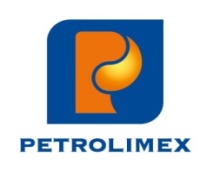 Độc lập - Tự do - Hạnh phúcTTChỉ tiêuĐơn vị tínhThực hiện năm 2020Kế hoạch năm 2021Thực hiện năm 2021TH2021/KH2021TH2021/TH20201Sản lượng vận chuyển 1000m3,tấn1.2991.3471.344100%103%2Tổng doanh thu bán hàng và cung cấp dịch vụ hợp nhấtTriệu đồng321.981337.750350.334104%108%3Tổng Lợi nhuận trước thuế hợp nhấtTriệu đồng8.0707.60414.577191%180%4Tổng Lợi nhuận sau thuế hợp nhất Triệu đồng7.1365.91911.427193%160%5Cổ tức%8%8%8%100%100%Chỉ tiêu về cơ cấu vốnThực hiệnNăm 2020Thực hiệnNăm 2021Nợ phải trả/Tổng nguồn vốn0,670,63Vốn chủ sở hữu/Tổng nguồn vốn0,330,37Chỉ tiêu khả năng thanh toánThực hiệnNăm 2020Thực hiệnNăm 2021Hệ số thanh toán hiện hành0,600,70Hệ số thanh toán tổng quát1,501,60Chỉ tiêu khả năng sinh lờiThực hiện Năm 2020Thực hiện Năm 2021Tỷ suất Lợi nhuận sau thuế/Doanh thu thuần2,2%3,3%Tỷ suất Lợi nhuận sau thuế/Vốn chủ sở hữu (ROE)7,7%11,6%Tỷ suất Lợi nhuận sau thuế/Tổng tài sản (ROA)2,5%4,3%Tỷ suất Lợi nhuận sau thuế/Vốn điều lệ12,82%20,52%TTChỉ tiêuĐơn vị tínhThực hiện năm 2021Kế hoạch năm 2022KH2022/TH20211Sản lượng vận chuyển 1000m3,tấn1.3441.365102%2Tổng doanh thu hợp nhấtTriệu đồng354.655349.93999%3Tổng Lợi nhuận trước thuế hợp nhấtTriệu đồng14.5779.83767%5Cổ tức%8%8%100%6Tổng giá trị đầu tư (cả sửa chữa lớn)Triệu đồng1.63846.920194,53%Nơi nhận:Cổ đôngHĐQT, BKS;Lưu Ban THNS HĐQT.TỔNG GIÁM ĐỐCNguyễn Trọng Thủy